                             REKLAMAČNÍ FORMULÁŘ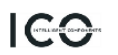 Klient prohlašuje, že vyplnil všechny údaje pravdivě a zavazuje se zaslat reklamovaný produkt včetně záručního listu, kopie nákupního dokladu a tohoto reklamačního formuláře. V případě nedodání kteréhokoliv z výše uvedených dokumentů může být záruční plnění zamítnuto.ÚDAJE KLIENTAÚDAJE KLIENTAJméno a příjmeníAdresaPSČMěstoTelefoní čísloE-mailová adresaÚDAJE NOTEBOOKUÚDAJE NOTEBOOKUModelParametry: Volty a Ampéry
(Např. 19V 4.74A)ÚDAJE REKLAMOVANÉHO PRODUKTUÚDAJE REKLAMOVANÉHO PRODUKTUSériové číslo
(Např. BC/SA-R519#0123456789)Popis závadyPopis závady